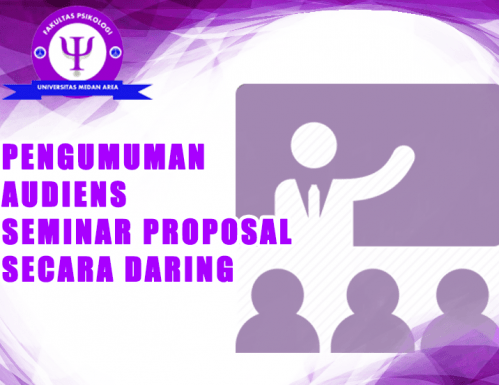 Pengumuman Audiens Seminar Proposal Secara DaringDiberitahukan kepada mahasiswa yang yg ingin menjadi Audiens Seminar Proposal silahkan menghubungi Kak Desy (IT Fakultas Psikologi) melalui via Aplikasi WhatsAppDesy Ayu Pratiwi, S.Kom : 0822-3668-7912Adapun syarat dan ketentuan Audiens Seminar Proposal diantaranya :Foto KTMMemliki buku bimbingan (ungu) dan jika belum punya silahkan dibeli di bagian kasubbag akademik Fakultas Psikologi (Kak Oni)Menuliskan kesimpulan atau ringkasan Seminar Proposal di buku bimbinganMasuk Room Seminar Proposal tepat waktuTidak meninggalkan Room selama Seminar Proposal berlansungMaksimal 5 audiens per sesi room Seminar ProposalDemikian pengumuman ini disampaikan agar dilaksanakan